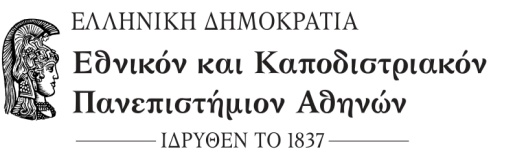 Σχολή Επιστημών της ΑγωγήςΤμήμα Εκπαίδευσης και Αγωγής στην Προσχολική ΗλικίαΠΜΣ: Εκπαίδευση και Ανθρώπινα ΔικαιώματαΈντυπο Συγκατάθεσης Συμμετοχής σε Έρευνα κατόπιν ΕνημέρωσηςΣας προσκαλώ να λάβετε συμμετοχή στην έρευνα …(τίτλος έρευνας)…ΉΣας προσκαλώ να δώσετε την άδεια να συμμετέχει στην έρευνα  …(τίτλος έρευνας)… το παιδί σας/ο/η κηδεμονευόμενο/η σαςΠαρακαλώ να διαβάσετε το παρόν «Έντυπο Συγκατάθεσης Κατόπιν Ενημέρωσης» και να υπογράψετε στο τέλος εάν συμφωνείτε με τη συμμετοχή σας στην έρευνα ‘Ημε τη συμμετοχή του παιδιού/ του/ης κηδεμονευόμενου/ης σας στην έρευνα.ΣΚΟΠΟΣ ΕΡΕΥΝΑΣ (περιγράψτε εδώ με απλά λόγια το σκοπό της έρευνάς σας και τον τρόπο συλλογής στοιχείων πχ. συνεντεύξεις, ερωτηματολόγια κλπ)ΣΥΜΒΟΛΗ ΤΗΣ ΕΡΕΥΝΑΣ(περιγράψτε εδώ με απλά λόγια τι μπορεί να προσφέρει η παρούσα έρευνα στην επιστήμη ή/και στην κοινωνία. Εάν υπάρχουν πιθανά οφέλη για το/τη συμμετέχοντα/ουσα, πχ. προσωπική ενδυνάμωση ή γνωριμία με άλλα άτομα που βρίσκονται σε παρόμοια συνθήκη κλπ., παρακαλώ αναφέρετέ τα)ΕΜΠΙΣΤΕΥΤΙΚΟΤΗΤΑΌλες οι πληροφορίες που αντλούμε μέσω της έρευνας είναι ΕΜΠΙΣΤΕΥΤΙΚΕΣ. Οποιεσδήποτε πληροφορίες αποκτηθούν μέσω της παρούσας έρευνας και οι οποίες θα μπορούσαν να σας ταυτοποιήσουν προσωπικά, θα παραμείνουν απόρρητες και θα αποκαλυφθούν μόνο με την άδειά σας.Σε περίπτωση που τα αποτελέσματα  της έρευνας δημοσιευτούν ή παρουσιαστούν σε συνέδρια ή σε αντίστοιχα επιστημονικά πλαίσια δεν θα συμπεριληφθούν πληροφορίες που θα αποκαλύπτουν την ταυτότητα των συμμετεχόντων/ουσών.ΣΥΜΜΕΤΟΧΗ ΚΑΙ ΑΠΟΧΩΡΗΣΗΗ συμμετοχή στην έρευνα είναι ΕΘΕΛΟΝΤΙΚΗ. Μπορείτε να αρνηθείτε να  απαντήσετε σε τυχόν ερωτήσεις που δεν επιθυμείτε να απαντήσετε.Μπορείτε να αποσύρετε τη συγκατάθεσή σας για συμμετοχή στην έρευνα οποιαδήποτε στιγμή πριν την ολοκλήρωσή της ή τη δημοσίευση των αποτελεσμάτων της. Εάν έχετε οποιεσδήποτε ερωτήσεις ή ανησυχίες σε σχέση με την έρευνα, παρακάτω μη διστάσετε να επικοινωνήσετε με τον/την/τους/τις ερευνητή/τρια/τες/τριες.(παρακαλώ συμπληρώστε αυτό που αφορά στη δική σας έρευνα)Διάβασα τα παραπάνω και αποδέχομαι τη συμμετοχή μου στην έρευνα …(τίτλος έρευνας)…‘ΗΔιάβασα τα παραπάνω και αποδέχομαι τη συμμετοχή του παιδιού μου/ του/ης κηδεμονευόμενου/ης μου στην έρευνα …(τίτλος έρευνας)…Τίτλος έρευνας:Υπεύθυνος/η έρευνας:Ιδιότητα:Τηλέφωνο: E-mail:Επιβλέπων/ουσα καθηγητής/τρια(εάν ο/η υπεύθυνος/η της έρευνας είναι φοιτητής/τρια):Ε-mail επιβλέποντα/ουσας καθηγητή/τριας:ΟνοματεπώνυμοΗμερομηνίαΥπογραφή